
Муниципальное казенное дошкольное образовательное учреждение «Мекегинский детский сад «Ласточка»
Проект 
в старшей группе «Сказка»
на тему:«Знакомство детей с обычаями и традициями  Дагестана»
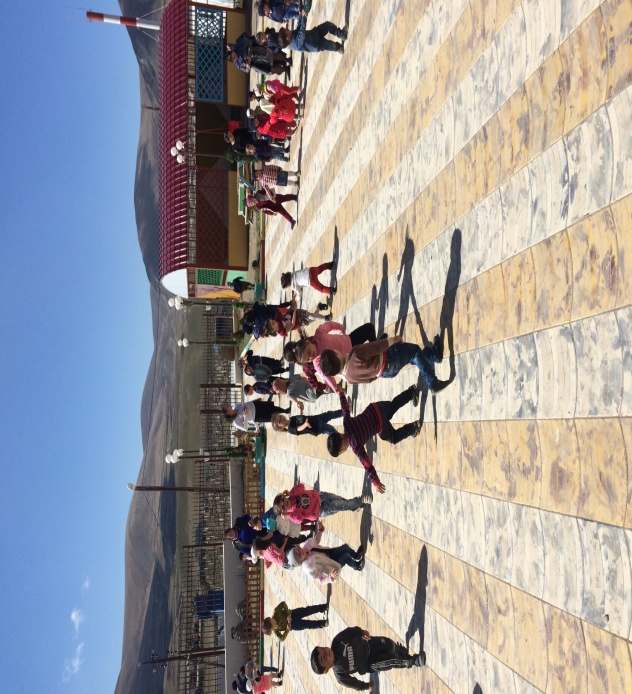 Воспитатель: Даудова У.К.с. Мекеги
 «Через красивое к человечному – такова закономерность воспитания!»В. А. Сухомлинский. Одной из важных задач воспитания детей мы определяем приобщение их к духовным истокам бытия, развития интереса к своим корням. Сохранение и развитие культуры каждого народа актуально для многонационального Дагестана, потому что в современном обществе именно народ способен обеспечить успешную адаптацию ребенка к условиям интенсивных перемен во всём укладе его жизни.Педагогический аспект культуры понимается нами не только как возрождение и воссоздание традиций дагестанского народа, но и как приобщение детей к системе культурных ценностей народа и своей семьи. Наверное, самый благородный путь - возрождение забытых национальных ценностей. К счастью, детство - то время, когда возможно подлинное искреннее погружение в истоки национальной культуры своего народа.На протяжении многих лет в нашем саду ведется работа по приобщению детей к национальным традициям Дагестана!Приобщение дошкольников к народным традициям будет эффективным, еслипедагогическая технология обеспечивает взаимодействие в системе «педагог - ребёнок - родитель»;-дидактическая модель приобщения к традициям дагестанского народа будет реализовываться через субъектно-субъективное взаимодействие педагогов и детей, свободную самостоятельную деятельность;-усвоение знаний о крае и традициях народов, населяющих наш многонациональный Дагестан, у старших дошкольников рассматривается, как приобщение представлений о традициях, развития интереса к ним и реализации имеющихся представлений в самостоятельной деятельности.Цель проекта:Развитие у детей дошкольного возраста устойчивого интереса к истории своего родного края, народа в процессе ознакомления с праздниками, традициями, обычаями народов ДагестанЗадачи проекта:• Развивать у детей эмоциональное отношение и интерес к культуре своего края;• Знакомить детей с дагестанскими праздниками, обычаями, обрядами, которые отмечают в разные времена года: «Праздник сбора урожая», «Праздник первой борозды», «Навруз - Байрам», «Праздник цветов» «День Чабана»; и т. д.• вызывать у детей желание знакомиться с устным народным творчеством через заучивание потешек, стихов, считалок.• развивать художественно-творческую деятельность путем ознакомления с предметами декоративно - прикладного искусства дагестанской культуры;• воспитывать у детей чувство причастности к культуре народов Дагестана, обществу, которое дорожит своим прошлым, как достоянием своего народа;• воспитывать у детей уважение к традициям и обычаям разных народов нашей Республики.Вид проекта: творческо-информационныйОчень важно, чтобы дети на эмоциональной основе получили первоначальные знания, которые бы вызвали интерес к этой теме уже в дошкольном возрасте Детство - то время, когда возможно подлинное, искреннее погружение в истоки национальной культуры, к корням своих предков.Во время чтения детям дагестанских сказок, заучивания стихов и прибауток заметила, как начинают блестеть глаза детей, в душе загорается интерес к народному творчеству дагестанского народа. Тогда-то и появилось желание познакомить детей с дагестанской народной культурой в комплексе всех ее видов (устное народное творчество, музыкальный фольклор, декоративно-прикладное искусство) для большего усиления чувственно-эмоциональной окраски. Этой цели в большей мере соответствуют народные праздники, традиции и обряды. Ведь именно в них фиксируется накопленные веками наблюдения за характерными особенностями времён года, связанные с трудом и бытом человека во всей их целостности и многообразии. В праздничных обрядах, ритуалах закрепляется социальное поведение, помогающее ребёнку осознать свою национальную принадлежность, а яркая эмоциональная форма и содержание воспитывают положительные чувства. В праздниках соединяются разные виды народного искусства. Ведь невозможно представить себе народный обряд без национальной одежды, музыки, предметов сельской жизни. В обряде все это соединяется.Объект изучения:• дагестанские праздники, традиции, обычаи, обряды,костюмы,посуда,игры,танцы,музыка,фольклор и т. д.План работы:1. Изучение дагестанской литературы.2. Проведение бесед с детьми.3. Привлечение родителей к работе по проекту.4. Разработка сценариев развлечений.Этапы проекта1. Работа с детьми по всем видам образовательной деятельности2. Организованные формы обучения на занятиях.3. Просветительская работа с детьми и родителями.4. Совместная работа с педагогами ДОУ.5. Самостоятельная деятельность детей.Участники проекта:1 .Дети  старшего возраста.2. Музыкальный руководитель.3. Воспитатели групп.Предполагаемые результаты:• Устойчивый интерес у дошкольников к культуре народов Дагестана.• Знание детьми устного народного творчества, песен, декоративно - прикладного искусства разных народностей Дагестана.• Создание календаря праздников, состоящего из детских работ.Срок проекта: долгосрочныйЧто удалось достичь, на стадии развития проекта.В ходе реализации совместного проекта достигнуты определённые результаты:•созданы: предметно-развивающие уголки по группам «Уголок родного края!» в котором собраны предметы быта, символика, олицетворяющая Дагестан.• сформированы устойчивые знания и интерес к истории дагестанских народных праздников, обычаев, традиций.• создан устойчивый интерес к устному народному творчеству, декоративно- прикладному искусству;• установились взаимоотношения между детьми и родителями, благодаря совместной деятельности в ходе организации проведения совместных фольклорных - праздников, развлечений, обрядов.• вовлечение каждого ребенка в творческую - поисковую деятельность;•собран наглядный материал: иллюстрации, картины, фотографии костюмов народов Дагестана;• подобранна фонотека, СД, аудио записи дагестанской народной музыки.Методическая копилка:1. Разработки сценариев, занятий, развлечений2. Конспекты бесед.3 .Подборка музыкального материала (игры,загадки,стихи,потешки)4. Изготовление атрибутов, костюмов с привлечением детей и родителей.5. Подборка консультационного материала работы с родителями.6. Изготовление поделок.7. Роспись дагестанской глиняной посуды.8. Детские работы по ИЗО отображающие свой родной край.Итогом образовательного процесса в нашем дошкольном учреждениидолжно стать создание таких условий для воспитания и образования, при которых духовное нравственное, эстетическое, патриотическое развитие дошкольников осуществлялось бы не только в процессе освоения базисного плана знаний, но и через приобщение к региональному компоненту. Благодаря обращению к особенностям культуры и быта дагестанского народа, дети осознают свою принадлежность к культурно-природной среде, поймут меру своей ответственности за ее сохранение и приумножение. Итогом нашей совместной работы с детьми и родителями станет самостоятельная возможность продолжать овладевать и узнавать культуру и быт своего народа, толерантно относиться к людям разных национальностей.Литература:1. «Народная педагогика Дагестана!» Мирзоев Ш. А.2. «Фольклор и литература Дагестана!» Гасанова Р. Х.3. «Дети гор!» Кондрашова В. В.4. «Сказки народов Дагестана!» Махмудов Х. Х.5. «Система комплексных занятий по ознакомлению детей старшего \ дошкольного возраста с народно-прикладным искусством  Дагестана!» Байрамбекова М. М.6. «Музыкальное воспитание дошкольников!» Агабекова С. С.7. «Дагестанский фольклор!» Хидирова Э. С.8. «Национально хдожественная культура!» Гамзатов Г. Г.9. «Народная культура-летопись мира!» Сулейманов О. О.10. «Фольклор и литература народов Дагестана!» Далгатов У. Б.Перспективный план по ознакомлению детей старшего дошкольного возраста с традициями и обычаями дагестанского народа«Мой любимый Дагестан!»1. Познакомить детей с историей Дагестана.2. Развивать познавательный интерес, любознательность, творческие способности.- «Наш горный край-Дагестан!»- Развитие речи: «Красота и богатство Дагестана!»- Рисование: «В Дагестане живут люди разных национальностей!»- Музыка: «День единства народов Дагестана!»- Рассматривание иллюстраций, заучивание стихов великих дагестанских поэтов.- Рассматривание карты Республики Дагестан --- Оформление альбома «Мой край!».- Чтение произведений Р. Гамзатова, Ф. Алиевой и других поэтов РД1. Познакомить родителей с содержанием работы по проекту в старшей .2. Экскурсия в музей.3. Подборка иллюстраций, фотографий о Дагестане.4. Чтение литературы.5. Совместные рисунки, выставки родителей и детей.«Многонациональная республика Дагестан!»1. Закрепить знания детей о том, что в Дагестане живут люди разных национальностей: аварцы, кумыки, даргинцы, лакцы. и т. д.2. Познакомить детей с историей аварского народа.3. Развивать образное восприятие, познавательный интерес детей к истории аварского народа.-Развитие речи «Дагестанские традиции».-Рисование «Как прекрасен этот мир-народные промыслы Дагестана."-Лепка: "Самые прекрасные кувшины!"-.Беседа "Великий поэт Дагестана"-Музыка: Развлечение на тему: Поговорим о творчестве Расула Гамазатова!1. Ознакомить и привлечь родителей к работе по проекту.2. Экскурсия в музей Р. Гамазатова (онлайн)3. Подборка материала4. Чтение литературы5. Организация выставка по творчеству Р. Гамзатова" Самое красивое горное село"1. Формировать знания детей о своем народе, познакомить с особенностям2. Закрепить знания об особенностях сельского быта3. Чем занимаются люди села.4. Развивать эстетические чувства.-Аппликация «Узоры для осеннего ковра!»-Рисование «Мое село!»-Лепка «Мой любимый ослик!»-Развитие речи. Пересказ сказки.- Музыка: Развлечение на тему: «Осень в Дагестане!»1. Совместная деятельность родителей и детей:      *Конкурс на лучшую куклу в национальном костюме      *Выставка рисунков «Мое село!»2. Рассматривание иллюстраций, открыток, фотографий.3. Чтение литературы.4. Самостоятельная деятельность родителей и детей, составление альбома о жизни своего селаI«Национальная дагестанская одежда»«Дагестанские ковры»1. Познакомить детей с особенностями национальной дагестанской одежды.2. Просмотр иллюстраций.3. Развивать умение подбирать цвета и составлять узоры национального содержания и колорита.4. Закреплять знания о дагестанских узорах.5. Воспитывать интерес, дружелюбное отношение к традициям даргинского народа.6. Экскурсия в музей народно-прикладного искусства. -Рисование «Дагестанский ковер!»-Аппликация «Бабушкин подарок. Джурабки для внука!»-Развитие речи. Описательный рассказ-Музыка: Слушание музыки Р Фаталиева, разучивание танца«Маленькие ковровщицы!»-Музыкальная сказка « Друзья пастуха!»1. Совместное изготовление украшений с детьми и родителями для оформления костюмов к танцам, к сказке.2. Обшить куклу в национальный даргинский костюм.Дагестанская кухня1. Закрепить знания детей о традициях гостеприимства дагестанской семьи.2. Расширять знания об особенностях национальной дагестанской кухни.3. Воспитывать внимание, интерес детей к традициям дагестанского народа: предложить гостю самое почётное место в жилище, угостить вкусными блюдами.-Рисование: «Праздничный стол»-Аппликация: "Коврик для гостей"-Лепка: "Любимое угощение!"-Музыка: "В гости к бабушке Патимат!"-Музыкальная сказка: "Цингил, цингил-воробушек!"1. Подборка открыток и рецептов национальной кухни. Создание семейных альбомов.2. Помощь родителей в подготовке к занятию (приготовление семейных национальных блюд)3. Участие родителей в развлечении: "В гости к бабушке Патимат!"4. Участие родителей и детей в подготовке атрибутов, костюмов по сказке.5. Подбор музыки.Подвижные народные игры «Самый ловкий джигит», «Перекати яйцо», «Джигитовка», «Ты, джигит и я и джигит», «Сорока, «Перепрыгни костер»,Дидактические игры «Укрась дерево», «Прокати яичко с горки» и т. д. Сюжетные игры «Праздник первой борозды в ауле», «Первый подарок малышу», «Собираем урожай»